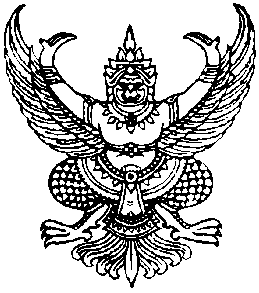 ประกาศองค์การบริหารส่วนตำบลกำแพงเซาเรื่อง  ประกาศสรุปผลการดำเนินการจัดซื้อจัดจ้างในรอบเดือน  พฤษภาคม  พ.ศ.  2561--------------------------------	อาศัยอำนาจตามความในข้อ 1 และข้อ 2 แห่งประกาศคณะกรรมการข้อมูลข่าวสารของทางราชการ เรื่องกำหนดให้ข้อมูลข่าวสารเกี่ยวกับผลการพิจารณาการจัดซื้อจัดจ้างของหน่วยงานของรัฐเป็นข้อมูลข่าวสารที่ต้องจัดไว้ให้ประชาชนตรวจดูได้ตามมาตรา  9(8) แห่งพระราชบัญญัติข้อมูลข่าวสารของทางราชการ พ.ศ.  2540  โดยคณะกรรมการข้อมูลข่าวสารของทางราชการ ได้กำหนดให้หน่วยงานของรัฐจัดทำสรุปผลการพิจารณาการจัดซื้อจัดจ้างของหน่วยงานของรัฐเป็นรายเดือนทุก ๆ เดือน โดยให้มีรายละเอียดเกี่ยวกับงานที่จัดซื้อจัดจ้าง วงเงินงบประมาณ วิธีซื้อหรือจ้าง รายชื่อผู้เข้าเสนอราคาและราคาที่เสนอ ผู้ได้รับการคัดเลือกและราคา และเหตุผลที่คัดเลือกผู้เสนอราคารายนั้นโดยสรุป เพื่อเป็นดรรชนีสำหรับการตรวจดูของประชาชน ดังนั้นเพื่อปฏิบัติตามประกาศดังกล่าวและเพื่อให้การจัดซื้อจัดจ้างเป็นไปด้วยความโปร่งใสแลตรวจสอบ ได้องค์การบริหารส่วนตำบลกำแพงเซา    จึงขอประกาศสรุปผลการดำเนินการจัดซื้อจัดจ้างในรอบเดือน  พฤษภาคม 2561 ให้ประชาชนได้ทราบโดยทั่วกัน รายละเอียดตามแบบ สขร.1 แนบท้ายประกาศนี้		ทั้งนี้ ตั้งแต่วันที่    11  มิถุนายน   พ.ศ. 2561 เป็นต้นไป			ประกาศ   วันที่   11  มิถุนายน   พ.ศ. 2561ไพเราะ  เอียดบัว(นางสาวไพเราะ     เอียดบัว) นายกองค์การบริหารส่วนตำบลกำแพงเซางบหน้าสรุปผลการพิจารณาการจัดซื้อจัดจ้างของ อบจ./เทศบาล/อบต.      กำแพงเซา	         ประจำเดือน	พฤษภาคม  2561ได้นำข้อมูลเกี่ยวกับการจัดซื้อจัดจ้างตามแบบ สขร.1 (ประจำเดือน  	พฤษภาคม  2561  )               เผยแพร่  เมื่อวันที่  11 มิถุนายน  2561   โดยวิธี        ติดประกาศ,ประชาสัมพันธ์ทางเว็บไซต์ (www.kampangsao.go.th)	                 ไม่ได้นำข้อมูลเกี่ยวกับการจัดซื้อจัดจ้างตามแบบ สขร. เผยแพร่ เหตุเพราะ 					(ลงชื่อ)	  ปริยภัทร  นิจนารถ       ผู้รายงาน(นางปริยภัทร  นิจนารถ)ตำแหน่ง      นักวิชาการพัสดุ		แบบ สขร. 1สรุปผลการพิจารณาการจัดซื้อจัดจ้างในรอบเดือน  พฤษภาคม  2561 องค์การบริหารส่วนตำบลกำแพงเซา แบบ สขร. 1สรุปผลการพิจารณาการจัดซื้อจัดจ้างในรอบเดือน  พฤษภาคม  2561 องค์การบริหารส่วนตำบลกำแพงเซาแบบ สขร. 1สรุปผลการพิจารณาการจัดซื้อจัดจ้างในรอบเดือน  พฤษภาคม  2561 องค์การบริหารส่วนตำบลกำแพงเซาสรุปผลการพิจารณาการจัดซื้อจัดจ้างในรอบเดือน  พฤษภาคม  2561 องค์การบริหารส่วนตำบลกำแพงเซา(ลงชื่อ)    ปริยภัทร   นิจนารถ     ผู้รายงาน(นางปริยภัทร  นิจนารถ)                          ตำแหน่ง   นักวิชาการพัสดุวันที่     10 มิถุนายน  2561ลำดับที่วิธีการจัดซื้อจัดจ้างจำนวนโครงการรวมวงเงินงบประมาณรวมราคากลางรวมราคาที่พิจารณาคัดเลือกวงเงินต่ำหรือสูงกว่าราคากลาง (+สูง) (-ต่ำกว่า)หมายเหตุ1จัดซื้อโดยวิธีเฉพาะเจาะจง8150,617.24150,617.24150,617.24--2จัดจ้างโดยวิธีเฉพาะเจาะจง102,467,280.-2,466,360.-2,466,360.-(-920.-)-3จัดซื้อโดยวิธีสอบราคา------4จัดจ้างโดยวิธีสอบราคา------5จัดซื้อโดยวิธีประกวดราคา------6จัดจ้างโดยวิธีประกวดราคา------7จัดซื้อจัดจ้างโดยวิธีพิเศษ------8จัดซื้อจัดจ้างโดยวิธีอิเลคทรอนิกค์------รวม182,617,897.242,616,677.242,616,677.24(-920.)-ลำดับที่งานจัดซื้อจัดจ้างวงเงินงบประมาณ(ราคากลาง)วิธีซื้อ/จ้างการเสนอราคาการเสนอราคาการพิจารณาคัดเลือกการพิจารณาคัดเลือกเหตุผลที่คัดเลือกโดยสังเขปลำดับที่งานจัดซื้อจัดจ้างวงเงินงบประมาณ(ราคากลาง)วิธีซื้อ/จ้างผู้เสนอราคาราคาที่เสนอผู้ได้รับคัดเลือกราคาที่เสนอเหตุผลที่คัดเลือกโดยสังเขป1โครงการก่อสร้างถนนคอนกรีตเสริมเหล็กสายสวนพลใน – สวนตอ หมู่ที่ ๑492,000.-เฉพาะเจาะจงบริษัท ป.นครธุรกิจ จำกัด487,000บริษัท ป.นครธุรกิจ จำกัด487,000.-  เป็นผู้เสนอราคาที่มีคุณสมบัติถูกต้องตามเงื่อนไขในเอกสารจัดซื้อ/จ้างซื้อและเสนอราคาไม่เกินวงเงินงบประมาณ2จ้างทำป้ายประชาสัมพันธ์ ขนาด 1x3  เมตร480.-เฉพาะเจาะจงร้านพริ้ง แอ็ดเวอร์ไทซิ่ง480.-ร้านพริ้ง แอ็ดเวอร์ไทซิ่ง480.-เป็นผู้เสนอราคาที่มีคุณสมบัติถูกต้องตามเงื่อนไขในเอกสารจัดซื้อ/จ้างซื้อและเสนอราคาไม่เกินวงเงินงบประมาณ3จ้างเหมาทำความสะอาดสำนักงานและหอประชุม อบต.9,000.-เฉพาะเจาะจงนางกมลวรรณ  นวนนิ่ม9,000.-นางกมลวรรณ  นวนนิ่ม9,000.-เป็นผู้เสนอราคาที่มีคุณสมบัติถูกต้องตามเงื่อนไขในเอกสารจัดซื้อ/จ้างซื้อและเสนอราคาไม่เกินวงเงินงบประมาณ4เช่าเครื่องถ่ายเอกสาร3,800.-เฉพาะเจาะจงร้าน เอส.ซี.เซอร์วิส3,800.-ร้าน เอส.ซี.เซอร์วิส3,800.-เป็นผู้เสนอราคาที่มีคุณสมบัติถูกต้องตามเงื่อนไขในเอกสารจัดซื้อ/จ้างซื้อและเสนอราคาไม่เกินวงเงินงบประมาณ5จัดซื้อวัสดุพร้อมดำเนินการซ่อมแซมรถยนต์ส่วนกลางหมายเลขทะเบียน บน 8416 นศ.4,080.-เฉพาะเจาะจงนายอดุลย์  เชิดศิริกาญจน์4,080.-นายอดุลย์  เชิดศิริกาญจน์4,080.-เป็นผู้เสนอราคาที่มีคุณสมบัติถูกต้องตามเงื่อนไขในเอกสารจัดซื้อ/จ้างซื้อและเสนอราคาไม่เกินวงเงินงบประมาณลำดับที่งานจัดซื้อจัดจ้างวงเงินงบประมาณ(ราคากลาง)วิธีซื้อ/จ้างการเสนอราคาการเสนอราคาการพิจารณาคัดเลือกการพิจารณาคัดเลือกเหตุผลที่คัดเลือกโดยสังเขปลำดับที่งานจัดซื้อจัดจ้างวงเงินงบประมาณ(ราคากลาง)วิธีซื้อ/จ้างผู้เสนอราคาราคาที่เสนอผู้ได้รับคัดเลือกราคาที่เสนอเหตุผลที่คัดเลือกโดยสังเขป6จัดซื้อวัสดุอุปกรณ์งานกำจัดขยะมูลฝอยและสิ่งปฏิกูล7,095.-เฉพาะเจาะจงกันตาพาณิชย์7,095.-กันตาพาณิชย์7,095.-เป็นผู้เสนอราคาที่มีคุณสมบัติถูกต้องตามเงื่อนไขในเอกสารจัดซื้อ/จ้างซื้อและเสนอราคาไม่เกินวงเงินงบประมาณ7วัสดุสำนักงาน41,893.-เฉพาะเจาะจงบูรพาเครื่องเขียน41,893.-บูรพาเครื่องเขียน41,893.-เป็นผู้เสนอราคาที่มีคุณสมบัติถูกต้องตามเงื่อนไขในเอกสารจัดซื้อ/จ้างซื้อและเสนอราคาไม่เกินวงเงินงบประมาณ8จัดซื้อวัสดุพร้อมดำเนินการซ่อมแซมรถยนต์ส่วนกลางหมายเลขทะเบียน บน 8416 นศ1,250.-เฉพาะเจาะจงนายอดุลย์  เชิดศิริกาญจน์1,250.-นายอดุลย์  เชิดศิริกาญจน์1,250.-เป็นผู้เสนอราคาที่มีคุณสมบัติถูกต้องตามเงื่อนไขในเอกสารจัดซื้อ/จ้างซื้อและเสนอราคาไม่เกินวงเงินงบประมาณ9จัดซื้อวัสดุพร้อมดำเนินการซ่อมแซมรถยนต์ส่วนกลางหมายเลขทะเบียน บน 8416 นศ8,999.24.-เฉพาะเจาะจงบ.โตโยต้านครศรีธรรมราช8,999.24.-บ.โตโยต้านครศรีธรรมราช8,999.24.-เป็นผู้เสนอราคาที่มีคุณสมบัติถูกต้องตามเงื่อนไขในเอกสารจัดซื้อ/จ้างซื้อและเสนอราคาไม่เกินวงเงินงบประมาณ10จ้างซ่อมแซมเครื่องปรับอากาศ1,500.-เฉพาะเจาะจงนายไพรีย์  ไชยจิตต์1,500.-นายไพรีย์  ไชยจิตต์1,500.-เป็นผู้เสนอราคาที่มีคุณสมบัติถูกต้องตามเงื่อนไขในเอกสารจัดซื้อ/จ้างซื้อและเสนอราคาไม่เกินวงเงินงบประมาณลำดับที่งานจัดซื้อจัดจ้างวงเงินงบประมาณ(ราคากลาง)วิธีซื้อ/จ้างการเสนอราคาการเสนอราคาการพิจารณาคัดเลือกการพิจารณาคัดเลือกเหตุผลที่คัดเลือกโดยสังเขปลำดับที่งานจัดซื้อจัดจ้างวงเงินงบประมาณ(ราคากลาง)วิธีซื้อ/จ้างผู้เสนอราคาราคาที่เสนอผู้ได้รับคัดเลือกราคาที่เสนอเหตุผลที่คัดเลือกโดยสังเขป11โครงการซ่อมแซมผิวจราจรหินคลุกถนนสายไสขาม-ต้นหว้า ม.450,000.-เฉพาะเจาะจงบริษัท ป.นครธุรกิจ จำกัด50,000.-บริษัท ป.นครธุรกิจ จำกัด50,000.-เป็นผู้เสนอราคาที่มีคุณสมบัติถูกต้องตามเงื่อนไขในเอกสารจัดซื้อ/จ้างซื้อและเสนอราคาไม่เกินวงเงินงบประมาณ12จัดซื้ออาหารพร้อมเครื่องดื่มและอาหารว่างพร้อมเครื่องดื่ม1,750.-เฉพาะเจาะจงนางสาวชุติมา  เซ่งเอ้า1,750.-นางสาวชุติมา  เซ่งเอ้า1,750.-เป็นผู้เสนอราคาที่มีคุณสมบัติถูกต้องตามเงื่อนไขในเอกสารจัดซื้อ/จ้างซื้อและเสนอราคาไม่เกินวงเงินงบประมาณ13จัดซื้อตู้เหล็กกระจกบานเลื่อนชนิดใส 2  บาน11,200.-เฉพาะเจาะจงร้านรุ่งนครเฟอร์นิเจอร์11,200.-ร้านรุ่งนครเฟอร์นิเจอร์11,200.-เป็นผู้เสนอราคาที่มีคุณสมบัติถูกต้องตามเงื่อนไขในเอกสารจัดซื้อ/จ้างซื้อและเสนอราคาไม่เกินวงเงินงบประมาณ14วัสดุของโครงการรณรงค์ป้องกันและควบคุมพิษสุนัขบ้า74,350.-เฉพาะเจาะจงนายสุริยา  ชูฏิสุทธิ์74,350.-นายสุริยา  ชูฏิสุทธิ์74,350.-เป็นผู้เสนอราคาที่มีคุณสมบัติถูกต้องตามเงื่อนไขในเอกสารจัดซื้อ/จ้างซื้อและเสนอราคาไม่เกินวงเงินงบประมาณ15โครงการก่อสร้างถนนคอนกรีตเสริมเหล็กสายหนองคล้า-เกาะทวด ม.5440,500เฉพาะเจาะจงหจก.คเชนร์การโยธา440,500หจก.คเชนร์การโยธา440,500เป็นผู้เสนอราคาที่มีคุณสมบัติถูกต้องตามเงื่อนไขในเอกสารจัดซื้อ/จ้างซื้อและเสนอราคาไม่เกินวงเงินงบประมาณลำดับที่งานจัดซื้อจัดจ้างวงเงินงบประมาณ(ราคากลาง)วิธีซื้อ/จ้างการเสนอราคาการเสนอราคาการพิจารณาคัดเลือกการพิจารณาคัดเลือกเหตุผลที่คัดเลือกโดยสังเขปลำดับที่งานจัดซื้อจัดจ้างวงเงินงบประมาณ(ราคากลาง)วิธีซื้อ/จ้างผู้เสนอราคาราคาที่เสนอผู้ได้รับคัดเลือกราคาที่เสนอเหตุผลที่คัดเลือกโดยสังเขป16โครงการก่อสร้างถนนคอนกรีตเสริมเหล็กสายบ้านกลาง-เหนือคลอง ม.6487,000.-เฉพาะเจาะจงบริษัท ป.นครธุรกิจ จำกัด487,000.-บริษัท ป.นครธุรกิจ จำกัด487,000.-เป็นผู้เสนอราคาที่มีคุณสมบัติถูกต้องตามเงื่อนไขในเอกสารจัดซื้อ/จ้างซื้อและเสนอราคาไม่เกินวงเงินงบประมาณ17โครงการก่อสร้างถนนคอนกรีตเสริมเหล็กสายหัวหรั่ง ม.3496,000.-เฉพาะเจาะจงหจก.วังศิลา ณ นคร คอนกรีต496,000.-หจก.วังศิลา ณ นคร คอนกรีต496,000.-เป็นผู้เสนอราคาที่มีคุณสมบัติถูกต้องตามเงื่อนไขในเอกสารจัดซื้อ/จ้างซื้อและเสนอราคาไม่เกินวงเงินงบประมาณ18โครงการก่อสร้างถนนคอนกรีตเสริมเหล็กสายห้วยปรางตก – ต.ท่าดี ม.7487,000.-เฉพาะเจาะจงหจก.วังศิลา ณ นคร คอนกรีต487,000.-หจก.วังศิลา ณ นคร คอนกรีต487,000.-เป็นผู้เสนอราคาที่มีคุณสมบัติถูกต้องตามเงื่อนไขในเอกสารจัดซื้อ/จ้างซื้อและเสนอราคาไม่เกินวงเงินงบประมาณ